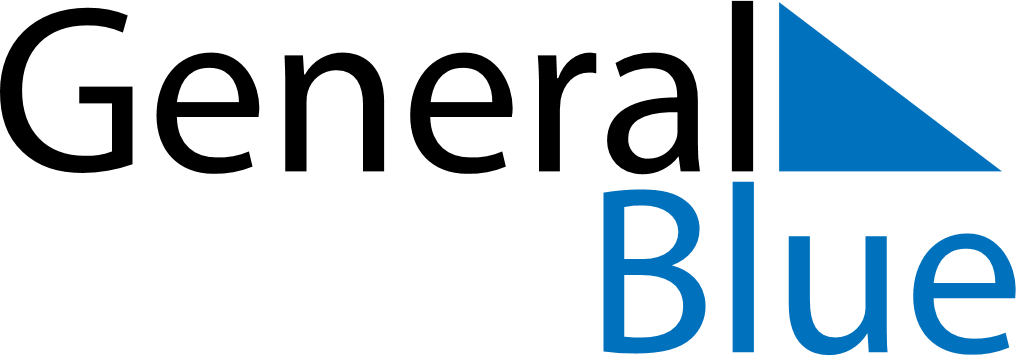 February 2019February 2019February 2019February 2019IcelandIcelandIcelandSundayMondayTuesdayWednesdayThursdayFridayFridaySaturday1123456788910111213141515161718192021222223Woman’s Day2425262728